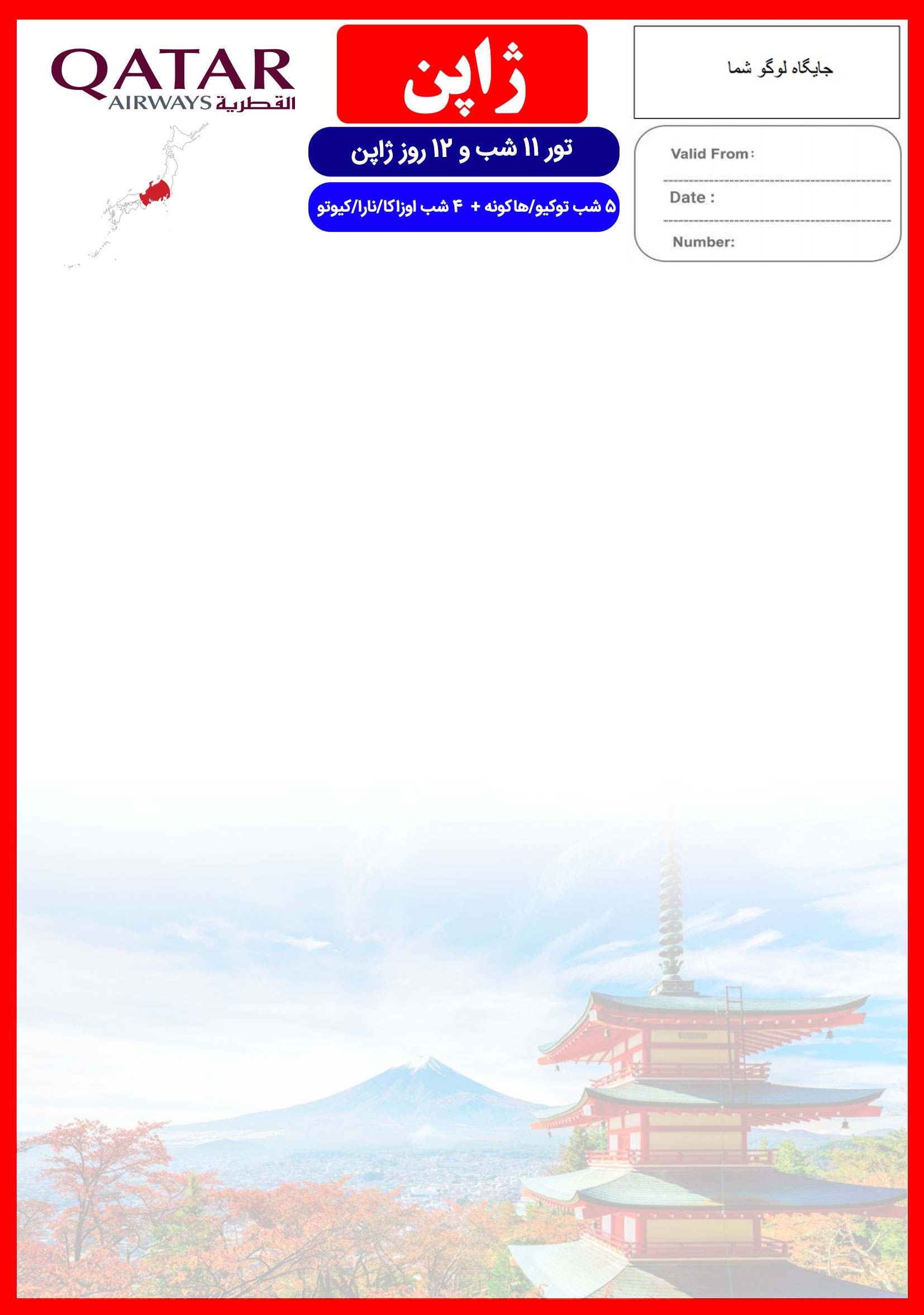 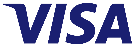 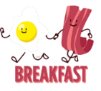 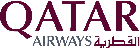 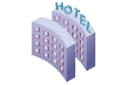 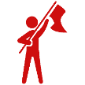 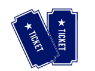 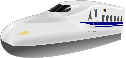 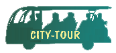 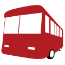 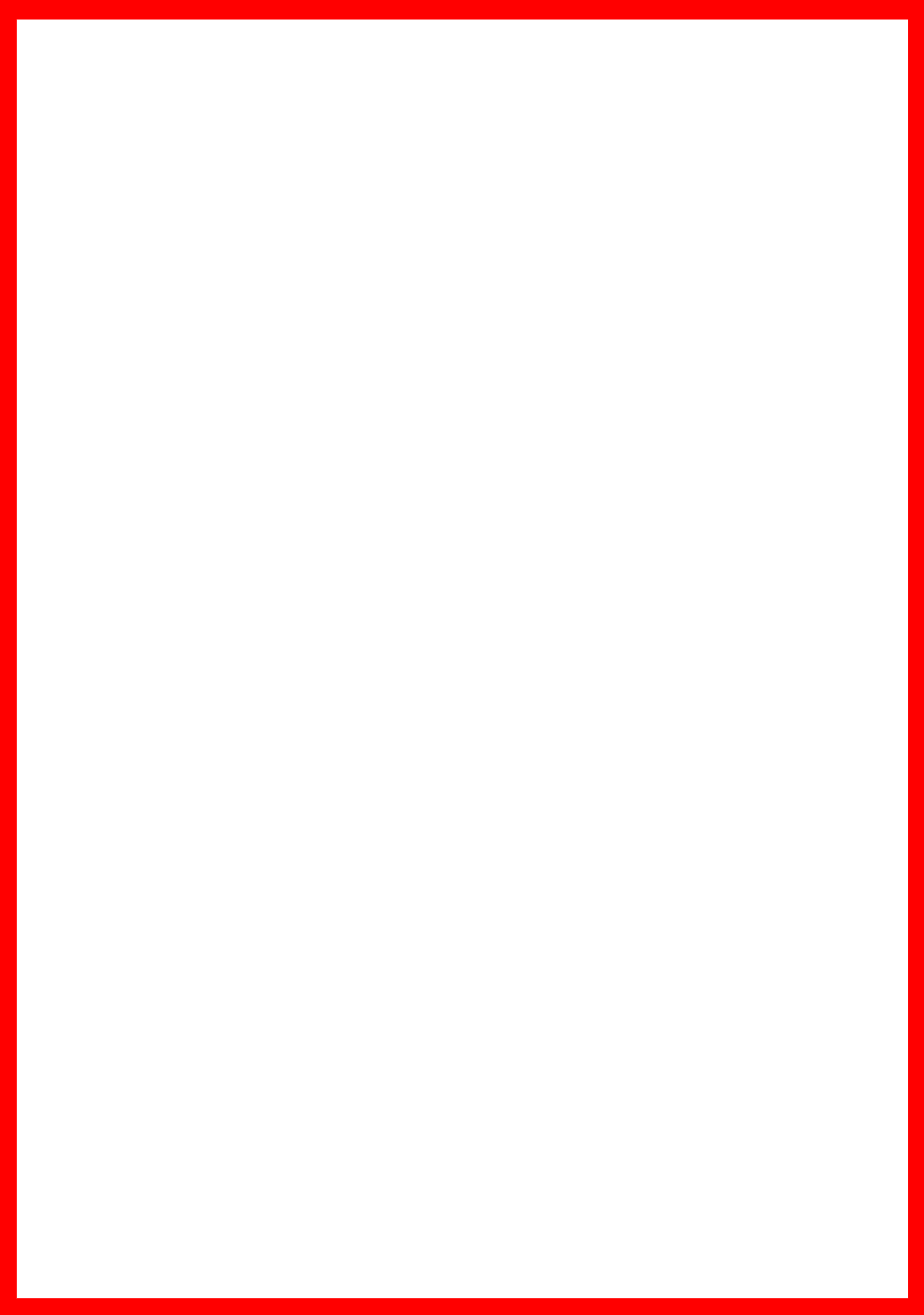 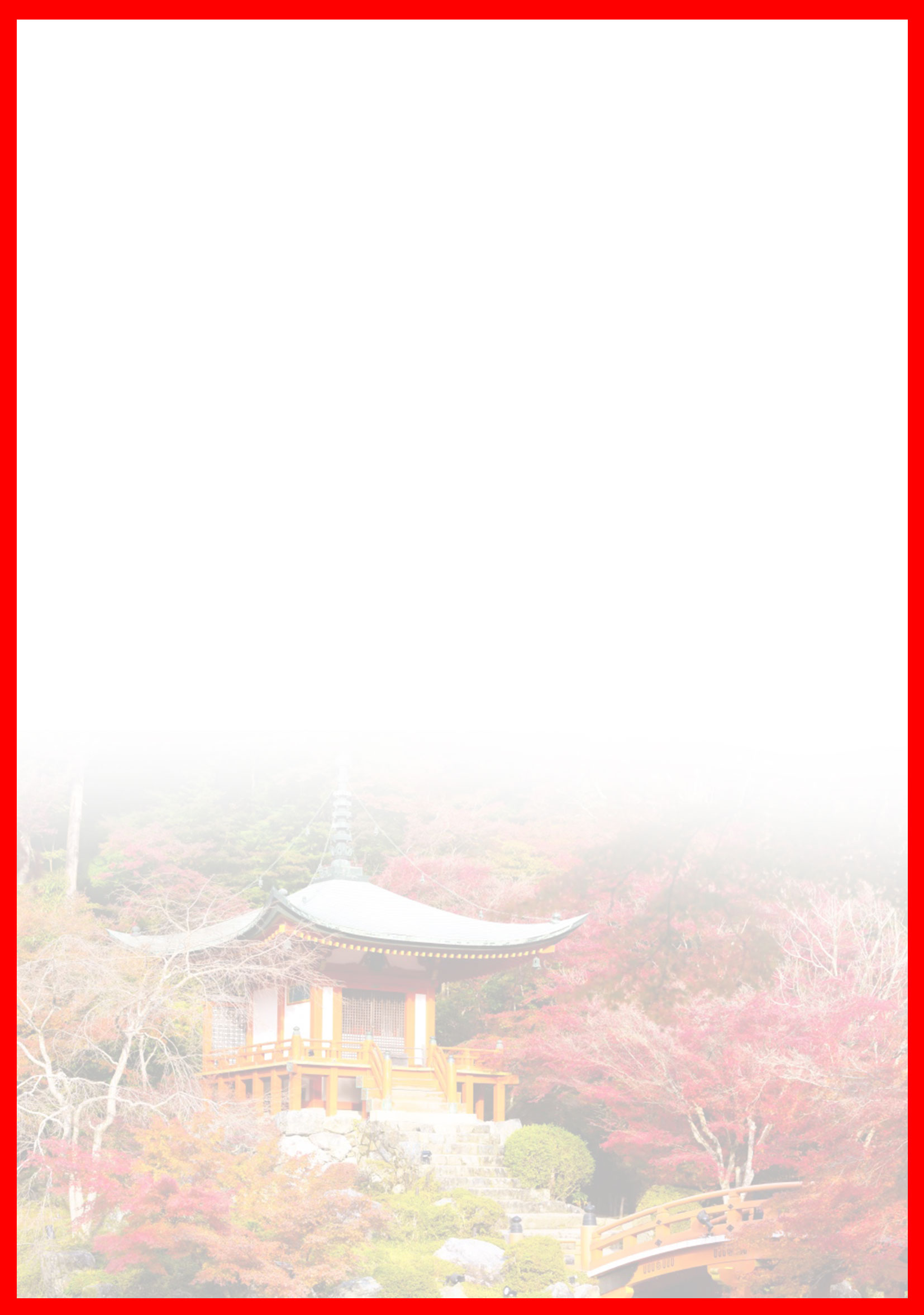 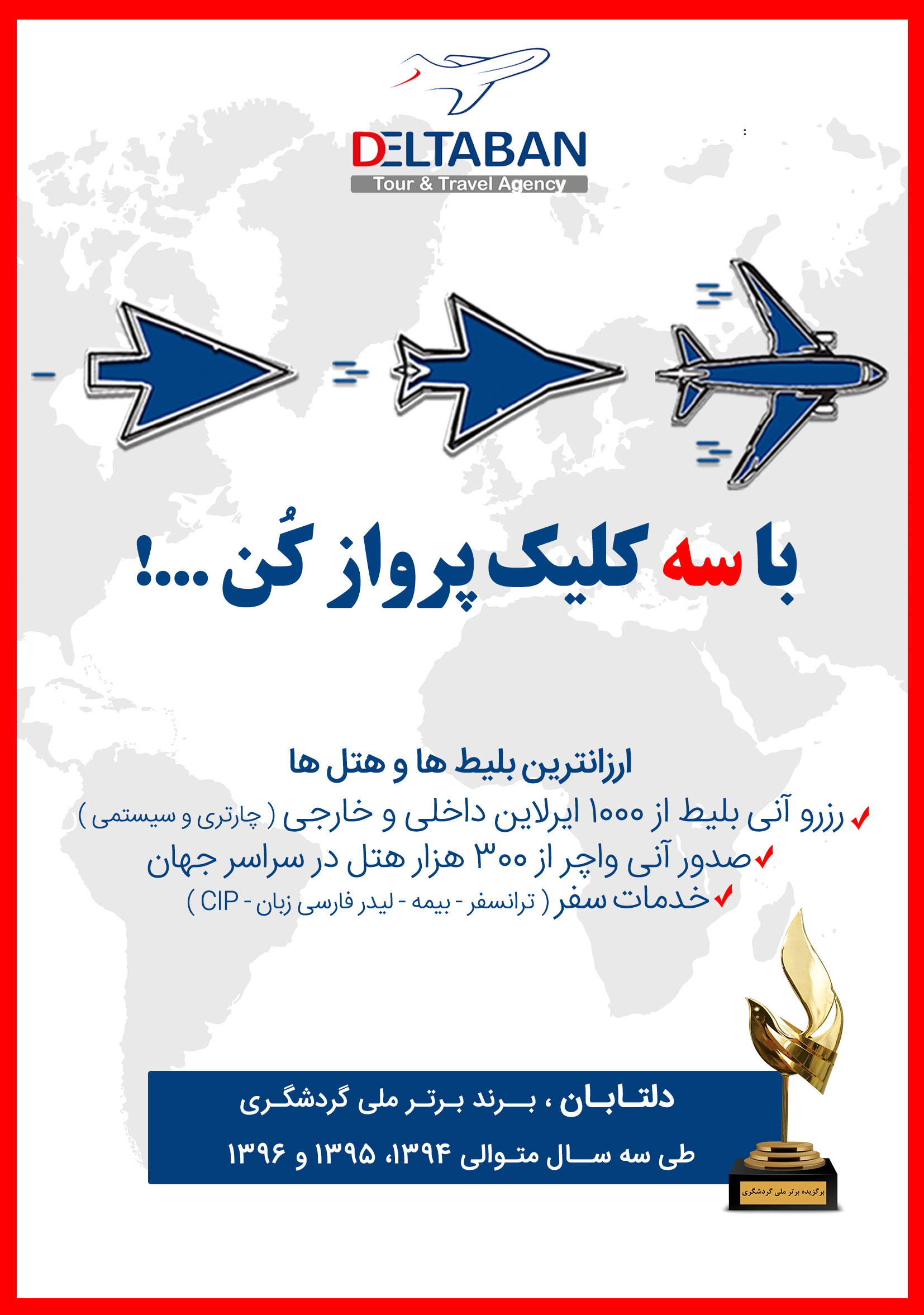 هتلدرجهشهرتعدادشبنفر در اتاق دو تخته (نفر اضافه)نفر در اتاق یک تختهکودک با تخت (12-6 سال)کودک بی تخت (6-2 سال)نوزادKeio Plaza Hotelorsimilar5*توکیو5 شب3,290 دلار+نرخ پرواز4,180 دلار+نرخ پرواز2,920 دلار+نرخ پرواز2,050 دلار+نرخ پرواز490 دلار+نرخ پروازQuintessa Hotel Osaka Bayorsimilar4*اوزاکا4 شب3,290 دلار+نرخ پرواز4,180 دلار+نرخ پرواز2,920 دلار+نرخ پرواز2,050 دلار+نرخ پرواز490 دلار+نرخ پروازرفت14 شهریورحرکت از تهرانورود به  دوحهشماره پروازحرکت از دوحهورود به توکیوشماره پروازایرلاینرفت14 شهریور23:4000:15 + 1(QR499)02:1018:40(QR806)قطریبرگشت24 شهریورحرکت از توکیوورود به دوحهشماره پروازحرکت از دوحهورود به تهرانشماره پروازایرلاینبرگشت24 شهریور22:2003:20 + 1(QR807)08:0011:35(QR482)قطری روز اولو دوم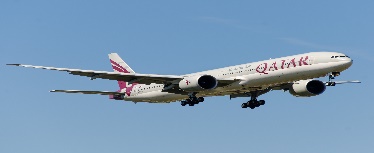 روز سوم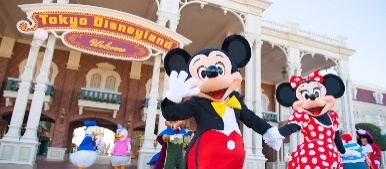 روز چهارم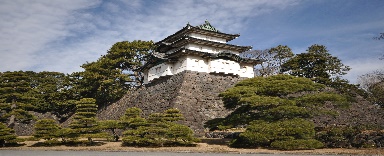 روز پنجم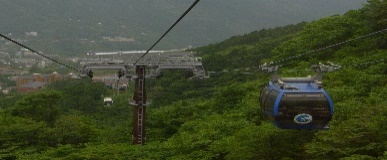 روز ششم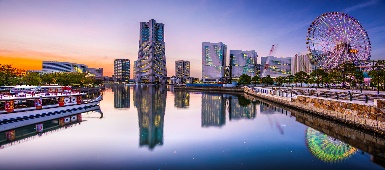 روز هفتم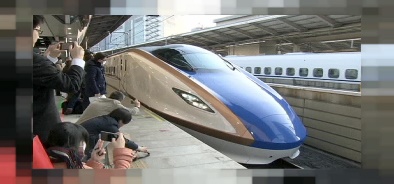 روز هشتم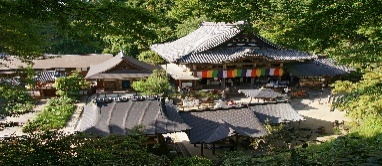 روز نهم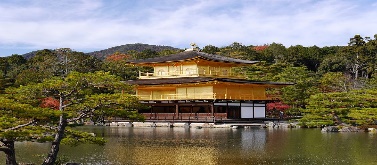 روز دهم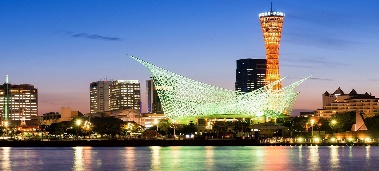 روز یازدهمو دوازدهم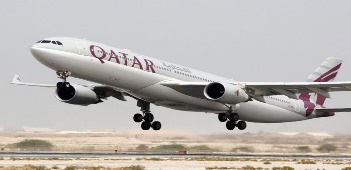 